Прайс на саженцы роз 2021 г. теплицы укорененные в горшках                               т.(4872)25-96-25                                8(903)840-32-16НазваниеЦена, руб.Парковые270Парковые Английские350Спреи270Почвопокровные270Плетистые270Чайно-гибридные270Чайно-гибридные пионовидные/махровые320Флорибунда270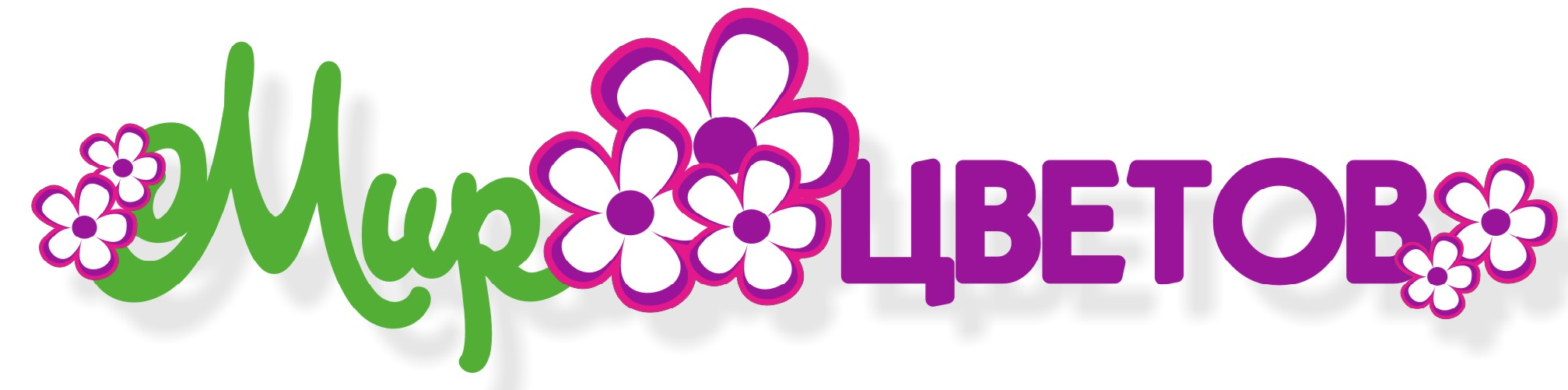 